Curriculum and Instruction Council 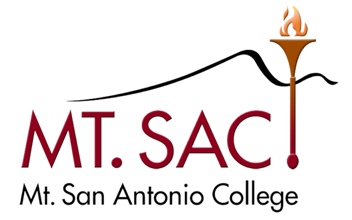 November 14, 2023 Minutes3:30 – 5:00 PMRoom 4-2440X Malcolm Rickard, Co-ChairX Madelyn Arballo, VP, School of Continuing EdX George Bradshaw, Admission & RecordsX Meghan Chen, AVP Instruction Co-Chair DesigneeX Jamaika Fowler, Articulation OfficerKelly Fowler, VP Instruction Co-ChairX Hong Guo, LibraryX Carol Impara, DL CoordinatorBriseida Ramirez Catalan, School of Continuing Ed FacultyX Vacant, VP Academic Senate X Christopher Jackson, Outcomes Co-CoordinatorX Pauline Swartz, Assistant Curriculum Liaison X Sylvia Ruano, Dean of Instruction X Dianne Rowley, FacultyX Tania Anders, Academic Senate President
Student Representative, VacantNon-Voting MembersX Irene Pinedo, Curriculum Specialist IIX Lannibeth Calvillo, Curriculum Specialist IIX Lesley Cheng, Curriculum Specialist IGuestsX Lisa Morales, Math FacultyMeeting AgendaOutcomesApproval of Minutes: Public CommentsAgenda CheckApproved with flexibility.InformationAcceptance of MinutesDistance Learning CommitteeOctober 10, 2023Educational Design Committee MinutesOctober 24, 2023October 31, 2023November 7, 2023Outcomes Committee MinutesOctober 3, 2023October 17, 2023Mapping and Catalog Committee MinuteNoneAcceptedAcceptedAcceptedAcceptedAcceptedAcceptedNew CoursesAHIS 16 – History of Latin American Art and Visual Culture AHIS 16H – History of Latin American Art and Visual Culture - HonorsMUS 53 – String EnsembleMUS 54 – Percussion Ensemble MUS 55 – Guitar EnsembleMUS 56 – Woodwind EnsembleMUS 57 – Brass Ensemble MUS 60 – Marching Band WindsMUS 61 – Marching Band PercussionPHIL 4 – Introduction to Symbolic LogicPHIL 16 – Introduction to the Philosophy of ReligionPHIL 16H – Introduction to the Philosophy of Religion - HonorsPHOT 46 – Advanced Video Shooting & Editing for Content Creation & AdvertisingPHOT 68 – Social Media Content Creation with Photography & VideoSIGN 206 – Social Justice and Intersectionality within the Deaf CommunitySIGN 208 – Creative Uses of American Sign LanguageSIGN 212 – American Sign Language Features and Linguistics SIGN 214 - Lengua de Señas Mexicana (LSM) and Mexican Deaf CultureVOC FS – Fundamentals of SustainabilityVOC LFC – Local Food CommunitiesVOC PHLB1 – Phlebotomy Technician 1VOC PHLB2 – Phlebotomy Technician 2VOC RG – Regenerative GardeningApproved.Approved.Approved.Approved.Approved.Approved.Approved.Approved. Approved.Approved.Approved.Approved.Approved.Approved.Approved.Approved.Approved.Approved.Approved.Approved.Approved.Approved.Approved.New and Substantive Program ChangesChild Development Deaf Studies AADeaf Studies Food ServicesRegenerative CommunitiesPhlebotomy TechnicianSocial Media Content Creator – Level 1 Social Media Content Creator – Level 2 1. Approved.2. Approved.3. Approved. 4. Approved.5. Approved.6. Approved.7. Approved.8. Approved.New Stand-alone coursesCourse DisciplinesItems for Discussion or ActionNovember 28 C&I Meeting Schedule Conflict? – M. ChenManaging the implementation of new Title 5 Changes: 2a.   General Education Pattern Review of AA/AS            Local Degrees – J. FowlerEthnic Studies Requirement amended section 55063, subdivision (e), to add ethnic studies as a [sic] additional minimum requirement for the community college associate degree. Math General Education Requirement (no longer competency)                               2b. AP 4103 Work Experience                    3.    What do we do when a course author indicates they                                                  are not renewing DL in WebCMS? Do we need an                            official process to remove DL? (Example: ARTC 167)Proposed text for WebCMS: If your course is currently approved for Distance Education and you select no for renewal of distance education approval the course will be put on EDC Agenda for Distance Education inactivation.                     4.    AP 4021 At-Risk Programs and Program                                                  Discontinuance – M. Chen, M. Rickard                     5.   Nuventive – C. JacksonFuture meeting topics:1.	AP 4225 Course Repetition and Withdrawals2. EMCC Update – P. SwartzThere is a President’s Advisory Council meeting scheduled at the same time as the next C&I meeting. Many of the committee members have been invited. We still need quorum to approve curriculum and discuss other items. Undesirable plan B is to vote and approve curriculum via email so curriculum can still be sent to the Board of Trustees in time.C&I subgroups will be created to draft recommendations during the winter that can be approved by C&I at the beginning of the spring semester. Members of the General Ed Pattern review AA/AS subgroup: Dianne, Pauline, Tania, and Jamaika. Jamaika will lead this subgroup. Lisa will check with her department chair about providing a representative. Malcolm will reach out to the ethnic studies department chair as well. The updates to work experience have been chaptered. We need to update the AP and provide faculty with guidance. Carol, Madelyn, Malcolm, Christopher, Briseida, Deja Swingle, Rachel Brown, and Lesley will be part of this subgroup. Malcolm will reach out to Josh Christ to find out if he wants to join the subgroup. Malcolm will also lead the work experience subgroup.The new DL amendment form has been approved by academic senate and will be available to faculty soon. A recommendation for forming a workgroup to talk through the connection between DL and COR approval and to provide guidance and clarification to faculty. Also discuss how to incorporate changes into WebCMS. WebCMS DL amendment form workgroup: Carol, Malcolm, Dianne, Irene, Lannibeth, Lesley, and Meghan. Malcolm will lead the DL workgroup. C&I was asked to review AP 4021 and confirm if it is still accurate as printed or if additional information needs to be provided to students part of a discontinued program. AP from Chaffey College, Pasadena City College, Citrus College were reviewed as examples. These other colleges did not provide additional information for students. No issues have been found with the AP as it is currently printed. Motion to recommend AP 4021 as published. Approved. Outcomes committee is trying to add reflective questions to assessment questions in Nuventive to collect more meaningful data. The committee is also creating a guidebook or worksheet that faculty can take to their department meetings to reflect on the assessment data. The committee also wants to collect data that is showing the actions that are being taken by the department to show improvement. Also, data from the previous cycle will populate on the dashboard when faculty log in to their account. A training is planned for Spring flex day. The committee is also working on canvas populating data into Nuventive, which will streamline the process for faculty.Preview of future meeting topics: Pauline will update C&I on the current cohort, flex day presentation, and the conference on Jan 19-20th. On Hold/Tabled ItemsBP & AP 4020 Program and Curriculum Development – M. Chen, M. RickardAB 928 – Workgroup Report – awaiting statewide recommendation by May 31st2023-24 Meetings3:30-5:00PM2nd & 4th TuesdaysFall 2023September 12 & 26October 10 & 24November 14 & 28Spring 2024March 12 & 26April 9 & 23             May 7 & 21